ONOMA: ________________________ 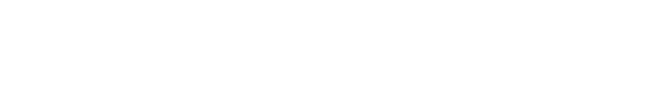 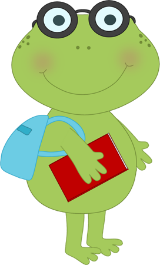 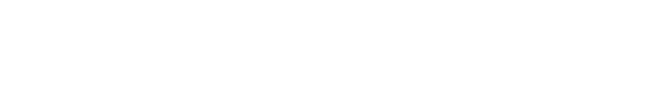 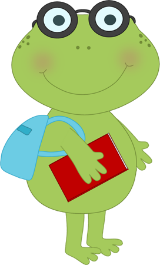  Ας κάνω τώρα εξάσκηση… Βάζω τις λεξούλες που ρωτάνε. Θυμάμαι ότι δεν βάζω τόνο σε αυτές.  ______________θέλει να έρθει στον πίνακα; _______________είναι η αγαπημένη σου μέρα; _______________ παιδί είναι σήμερα βοηθός; Από _________________ πίτα να φάω; Με ________________παιδί κάθεσαι στο θρανίο; ______________είναι ο αγαπημένος σου τραγουδιστής;  Βάζω τις λέξεις ποιος, ποια, ποιο και διαβάζω σωστά τις προτάσεις. __________________έφερε το δώρο;  __________________ κοπέλα θα με βοηθήσει;  Από ________________γλυκό να φάω;  Θέλω να μάθω ________________πήρε το μολύβι μου!  _______________βιβλίο θέλεις να σου δώσω;  Από __________________μεριά είναι πιο γρήγορα; Από το Ανθολόγιο να διαβάσουν τα παιδιά  το ποίημα ΄΄Ο  παππούλης΄΄ στη σελίδα 24.Μπορείτε να βρείτε το Ανθολόγιο στον παρακάτω σύνδεσμο:http://ebooks.edu.gr/modules/ebook/show.php/DSDIM-A111/720/4756,21471/Να απαντηθούν στο τετράδιο, με μικρές ολοκληρωμένες προτασούλες, οι παρακάτω ερωτήσεις:Ποια εργασία κάνει ο παππούς?Θυμάσαι κάποια ευχή που σου έδωσε ο παππούς σου και πότε έγινε αυτό?Περιέγραψε τον δικό σου παππού.Να γίνουν προτάσεις με τις λέξεις παππούλης, αμπέλι, Μάης, ευχή.Να κάνουν επανάληψη την ανάγνωση των κειμένων από τις σελίδες 30,32 και 34 από το βιβλίο της Γλώσσας.Το επόμενο υλικό θα ανέβει ξανά στην ιστοσελίδα του σχολείου μας τη Δευτέρα 4 Μαΐου. Καλή Πρωτομαγιά και καλό μήνα!!!